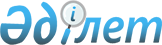 О внесении изменений в решение Курчумского районного маслихата от 20 декабря 2016 года № 7/3-VI "О районном бюджете на 2017-2019 годы"
					
			С истёкшим сроком
			
			
		
					Решение Курчумского районного маслихата Восточно-Казахстанской области от 2 июня 2017 года № 11/2-VI. Зарегистрировано Департаментом юстиции Восточно-Казахстанской области 20 июня 2017 года № 5087. Прекращено действие в связи с истечением срока
       Примечание РЦПИ.

      В тексте документа сохранена пунктуация и орфография оригинала.
      В соответствии со статьей 109 Бюджетного кодекса Республики Казахстан от 4 декабря 2008 года, подпунктом 1) пункта 1 статьи 6 Закона Республики Казахстан "О местном государственном управлении и самоуправлении в Республике Казахстан" от 23 января 2001 года, решением Восточно - Казахстанского областного маслихата от 30 мая 2017 года № 11/119-VI "О внесении изменений и дополнений в решение Восточно - Казахстанского областного маслихата от 9 декабря 2016 года № 8/75-VI "Об областном бюджете на 2017-2019 годы" (зарегистрировано в Реестре государственной регистрации нормативных правовых актов за номером 5053), Курчумский районный маслихат РЕШИЛ:
       1. Внести в решение Курчумского районного маслихата "О бюджете Курчумского района на 2017-2019 годы" от 20 декабря 2016 года № 7/3-VI (зарегистрированного в Реестре государственной регистрации нормативных правовых актов за номером 4813, опубликовано в Эталонном контрольном банке нормативных правовых актов Республики Казахстан в электронном виде от 24 января 2017 года, в газете "Рауан-Заря" № 3 от 21 января 2017 года, № 4 от 28 января 2017 года, № 5 от 4 февраля 2017 года, № 6 от 11 февраля 2017 года): 
      в пункте 1:
      подпункт 1) изложить в новой редакции:
      "доходы - 4949368,8 тысяч тенге, в том числе по:
      налоговым поступлениям - 598300 тысяч тенге;
      неналоговым поступлениям - 14717,6 тысяч тенге;
      поступлениям от продажи основного капитала - 17000 тысяч тенге;
      поступлениям трансфертов - 4319351,2 тысяч тенге;";
      подпункт 2) изложить в новой редакции:
      "затраты - 5013396 тысяч тенге;";
      подпункт 3) изложить в новой редакции:
       "чистое бюджетное кредитование - 22193 тысяч тенге, в том числе:
      бюджетные кредиты - 34691 тысяч тенге;
      погашение бюджетных кредитов - 12498 тысяч тенге;";
      подпункт 5) изложить в новой редакции:
      "дефицит (профицит) бюджета - - 86220,2 тысяч тенге;";
      подпункт 6) изложить в новой редакции:
      "финансирование дефицита (использование профицита) бюджета – 86220,2 тысяч тенге;";
      приложение 1 к указанному решению изложить в новой редакции согласно приложению 1 к настоящему решению.
      2. Настоящее решение вводится в действие с 1 января 2017 года. Районный бюджет на 2017 год 2017 год
					© 2012. РГП на ПХВ «Институт законодательства и правовой информации Республики Казахстан» Министерства юстиции Республики Казахстан
				
      Председатель сессии

А. Бахтияров

      Секретарь Курчумского

      районного маслихата

М. Саганаков
Приложение 1
к решению Курчумского
районного маслихата
от 2 июня 2017 года № 11/2-VI Приложение 1
к решению Курчумского
районного маслихата
от 20 декабря 2016 года
№ 7/3-VI
Категория
Категория
Категория
Категория
Категория
Всего доходы (тысяч тенге)
Класс
Класс
Всего доходы (тысяч тенге)
Подкласс
Подкласс
Подкласс
Всего доходы (тысяч тенге)
Специфика
Специфика
Всего доходы (тысяч тенге)
Наименование
Всего доходы (тысяч тенге)
1
2
3
4
5
6
І. Доходы
4949368,8
1
Налоговые поступления
598300
01
Подоходный налог
272637
2
Индивидуальный подоходный налог
272637
01
Индивидуальный подоходный налог с доходов, облагаемых у источника выплаты
245285
02
Индивидуальный подоходный налог с доходов, не облагаемых у источника выплаты
27352
03
Социальный налог
214464
1
Социальный налог
214464
01
Социальный налог
214464
04
Hалоги на собственность
86882
1
Hалоги на имущество
36071
01
Налог на имущество юридических лиц и индивидуальных предпринимателей
36071
3
Земельный налог
2045
09
Земельный налог, за исключением земельного налога с физических лиц на земли населенных пунктов
2045
4
Hалог на транспортные средства
45975
01
Hалог на транспортные средства с юридических лиц
2944
02
Hалог на транспортные средства с физических лиц
43031
5
Единый земельный налог
2791
01
Единый земельный налог
2791
05
Внутренние налоги на товары, работы и услуги
18611
2
Акцизы
1666
84
Бензин (за исключением авиационного) и дизельное топливо, произведенных на территории Республики Казахстан
1666
3
Поступления за использование природных и других ресурсов
6267
15
Плата за пользование земельными участками
6267
4
Сборы за ведение предпринимательской и профессиональной деятельности
10515
02
Лицензионный сбор за право занятия отдельными видами деятельности
6028
29
Регистрационный сбор, зачисляемый в местный бюджет
4487
5
Налог на игорный бизнес
163
02
Фиксированный налог
163
08
Обязательные платежи, взимаемые за совершение юридически значимых действий и (или) выдачу документов уполномоченными на то государственными органами или должностными лицами
5706
1
Государственная пошлина
5706
26
Государственная пошлина, зачисляемая в местный бюджет
5706
2
Неналоговые поступления
14717,6
01
Доходы от государственной собственности
1693,6
5
Доходы от аренды имущества, находящегося в государственной собственности
1676
08
Доходы от аренды имущества, находящегося в коммунальной собственности района (города областного значения), за исключением доходов от аренды государственного имущества,находящегося в управлении акимов города районного значения, села, поселка, сельского округа
578
09
Доходы от аренды жилищ из жилищного фонда, находящегося в коммунальной собственности
1098
7
Вознаграждения по кредитам, выданным из государственного бюджета 
17,6
13
Вознаграждения по бюджетным кредитам, выданным из местного бюджета физическим лицам. 
17,6
04
Штрафы, пеня, санкции, взыскания, налагаемые государственными учреждениями, финансируемыми из государственного бюджета, а также содержащимися и финансируемыми из бюджета (сметы расходов) Национального Банка Республики Казахстан 
356
1
Штрафы, пеня, санкции, взыскания, налагаемые государственными учреждениями, финансируемыми из государственного бюджета, а также содержащимися и финансируемыми из бюджета (сметы расходов) Национального Банка Республики Казахстан, за исключением поступлений
356
18
Штрафы, пени, санкции, взыскания по бюджетным кредитам (займам), выданным из местного бюджета специализированным организациям, физическим лицам
356
06
Прочие неналоговые поступления
12668
1
Прочие неналоговые поступления
12668
07
Возврат неиспользованных средств, ранее полученных из местного бюджета
800
09
Другие неналоговые поступления в местный бюджет
11868
3
Поступления от продажи основного капитала
17000
03
Продажа земли и нематериальных активов
17000
2
Продажа нематериальных активов
17000
02
Плата за продажу права аренды земельных участков 
17000
4
Поступления трансфертов 
4319351,2
02
Трансферты из вышестоящих органов государственного управления
4319351,2
2
Трансферты из областного бюджета
4319351,2
01
Целевые текущие трансферты
306219,2
02
Целевые трансферты на развитие
565221
03
Субвенции
3447911
Функциональная группа
Функциональная группа
Функциональная группа
Функциональная группа
Функциональная группа
Всего затраты (тысяч тенге)
Функциональная подгруппа
Функциональная подгруппа
Функциональная подгруппа
Функциональная подгруппа
Всего затраты (тысяч тенге)
Администратор бюджетных программ
Администратор бюджетных программ
Администратор бюджетных программ
Всего затраты (тысяч тенге)
Программа
Программа
Всего затраты (тысяч тенге)
Наименование
Всего затраты (тысяч тенге)
1
2
3
4
5
6
II. ЗАТРАТЫ
5013396
1
Государственные услуги общего характера
481972
1
Представительные, исполнительные и другие органы, выполняющие общие функции государственного управления
362393
112
Аппарат маслихата района (города областного значения)
18098
001
Услуги по обеспечению деятельности маслихата района (города областного значения)
18098
122
Аппарат акима района (города областного значения)
126808
001
Услуги по обеспечению деятельности акима района (города областного значения)
112167
003
Капитальные расходы государственного органа 
14641
123
Аппарат акима района в городе, города районного значения, поселка, села, сельского округа
217487
001
Услуги по обеспечению деятельности акима района в городе, города районного значения, поселка, села, сельского округа
216081
022
Капитальные расходы государственного органа
1406
2
Финансовая деятельность
800
459
Отдел экономики и финансов района (города областного значения)
800
010
Приватизация, управление коммунальным имуществом, постприватизационная деятельность и регулирование споров, связанных с этим
800
9
Прочие государственные услуги общего характера
118779
454
Отдел предпринимательства и сельского хозяйства района (города областного значения)
24987
001
Услуги по реализации государственной политики на местном уровне в области развития предпринимательства и сельского хозяйства
24727
007
Капитальные расходы государственного органа 
260
459
Отдел экономики и финансов района (города областного значения)
31587
001
Услуги по реализации государственной политики в области формирования и развития экономической политики, государственного планирования, исполнения бюджета и управления коммунальной собственностью района (города областного значения)
31047
015
Капитальные расходы государственного органа 
540
495
Отдел архитектуры, строительства, жилищно-коммунального хозяйства, пассажирского транспорта и автомобильных дорог района (города областного значения)
24214
001
Услуги по реализации государственной политики на местном уровне в области архитектуры, строительства, жилищно-коммунального хозяйства, пассажирского транспорта и автомобильных дорог 
24214
801
Отдел занятости, социальных программ и регистрации актов гражданского состояния района (города областного значения)
37991
001
Услуги по реализации государственной политики на местном уровне в сфере занятости, социальных программ и регистрации актов гражданского состояния
34257
032
Капитальные расходы подведомственных государственных учреждений и организаций 
3734
2
Оборона
18984
1
Военные нужды
12070
122
Аппарат акима района (города областного значения)
12070
005
Мероприятия в рамках исполнения всеобщей воинской обязанности
12070
2
Организация работы по чрезвычайным ситуациям
6914
122
Аппарат акима района (города областного значения)
6914
006
Предупреждение и ликвидация чрезвычайных ситуаций масштаба района (города областного значения)
3898
007
Мероприятия по профилактике и тушению степных пожаров районного (городского) масштаба, а также пожаров в населенных пунктах, в которых не созданы органы государственной противопожарной службы
3016
4
Образование
2969034,2
1
Дошкольное воспитание и обучение
185146

 
464
Отдел образования района (города областного значения)
185146
009
Обеспечение деятельности организаций дошкольного воспитания и обучения
66146
040
Реализация государственного образовательного заказа в дошкольных организациях образования
119000
2
Начальное, основное среднее и общее среднее образование
2724074
457
Отдел культуры, развития языков, физической культуры и спорта района (города областного значения)
74021
464
Отдел образования района (города областного значения)
2650053
003
Общеобразовательное обучение
2574266
006
Дополнительное образование для детей
75787
9
Прочие услуги в области образования
59814,2
464
Отдел образования района (города областного значения)
59814,2
001
Услуги по реализации государственной политики на местном уровне в области образования 
14218
За счет средств местного бюджета
14218
005
Приобретение и доставка учебников, учебно-методических комплексов для государственных учреждений образования района (города областного значения)
2383,2
012
Капитальные расходы государственного органа 
915
015
Ежемесячные выплаты денежных средств опекунам (попечителям) на содержание ребенка-сироты (детей-сирот), и ребенка (детей), оставшегося без попечения родителей
9032
067
Капитальные расходы подведомственных государственных учреждений и организаций
33266
6
Социальная помощь и социальное обеспечение
370105
1
Социальное обеспечение
81261
464
Отдел образования района (города областного значения)
25700
801
Отдел занятости, социальных программ и регистрации актов гражданского состояния района (города областного значения)
55561
010
Государственная адресная социальная помощь
3344
016
Государственные пособия на детей до 18 лет
26153
025
Внедрение обусловленной денежной помощи по проекту "Өрлеу"
26064
2
Социальная помощь
278094
801
Отдел занятости, социальных программ и регистрации актов гражданского состояния района (города областного значения)
278094
004
Программа занятости
95655
За счет трансфертов из республиканского бюджета
10665
Общественные работы
40209
Профессиональная подготовка и переподготовка безработных
27071
Дополнительные меры по социальной защите граждан в сфере занятости населения
17710
006
Оказание социальной помощи на приобретение топлива специалистам здравоохранения, образования, социального обеспечения, культуры, спорта и ветеринарии в сельской местности в соответствии с законодательством Республики Казахстан
32400
007
Оказание жилищной помощи
15000
008
Социальная поддержка граждан, награжденных от 26 июля 1999 года орденами "Отан", "Данк", удостоенных высокого звания "Халық қаһарманы", почетных званий республики
125
009
Материальное обеспечение детей - инвалидов, воспитывающихся и обучающихся на дому
1705
011
Социальная помощь отдельным категориям нуждающихся граждан по решениям местных представительных органов
35547
014
Оказание социальной помощи нуждающимся гражданам на дому
68375
017
Обеспечение нуждающихся инвалидов обязательными гигиеническими средствами и предоставление услуг специалистами жестового языка, индивидуальными помощниками в соответствии с индивидуальной программой реабилитации инвалида
9201
023
Обеспечение деятельности центров занятости населения
20086
9
Прочие услуги в области социальной помощи и социального обеспечения
10750
801
Отдел занятости, социальных программ и регистрации актов гражданского состояния района (города областного значения)
10750
018
Оплата услуг по зачислению, выплате и доставке пособий и других социальных выплат
1814
050
Реализация Плана мероприятий по обеспечению прав и улучшению качества жизни инвалидов в Республике Казахстан на 2012-2018 годы
8936
7
Жилищно-коммунальное хозяйство
580938
1
Жилищное хозяйство
1200
495
Отдел архитектуры, строительства, жилищно-коммунального хозяйства, пассажирского транспорта и автомобильных дорог района (города областного значения)
1200
011
Обеспечение жильем отдельных категорий граждан
1200
2
Коммунальное хозяйство
565221
495
Отдел архитектуры, строительства, жилищно-коммунального хозяйства, пассажирского транспорта и автомобильных дорог района (города областного значения)
565221
014
Развитие системы водоснабжения и водоотведения
565221
3
Благоустройство населенных пунктов
14517
495
Отдел архитектуры, строительства, жилищно-коммунального хозяйства, пассажирского транспорта и автомобильных дорог района (города областного значения)
14517
025
Освещение улиц в населенных пунктах
4517
029
Благоустройство и озеленение населенных пунктов
10000
8
Культура, спорт, туризм и информационное пространство
220891
1
Деятельность в области культуры
114159
457
Отдел культуры, развития языков, физической культуры и спорта района (города областного значения)
114159
003
Поддержка культурно-досуговой работы
114159
2
Спорт
16203
457
Отдел культуры, развития языков, физической культуры и спорта района (города областного значения)
16203
009
Проведение спортивных соревнований на районном (города областного значения) уровне
5336
010
Подготовка и участие членов сборных команд района (города областного значения) по различным видам спорта на областных спортивных соревнованиях
10867
3
Информационное пространство
43610
456
Отдел внутренней политики района (города областного значения)
9501
002
Услуги по проведению государственной информационной политики 
9501
457
Отдел культуры, развития языков, физической культуры и спорта района (города областного значения)
34109
006
Функционирование районных (городских) библиотек
33444
007
Развитие государственного языка и других языков народа Казахстана
665
9
Прочие услуги по организации культуры, спорта, туризма и информационного пространства
46919
456
Отдел внутренней политики района (города областного значения)
26823
001
Услуги по реализации государственной политики на местном уровне в области информации, укрепления государственности и формирования социального оптимизма граждан
13428
003
Реализация мероприятий в сфере молодежной политики
12395
006
Капитальные расходы государственного органа
1000
457
Отдел культуры, развития языков, физической культуры и спорта района (города областного значения)
20096
001
Услуги по реализации государственной политики на местном уровне в области культуры, развития языков, физической культуры и спорта
20096
10
Сельское, водное, лесное, рыбное хозяйство, особо охраняемые природные территории, охрана окружающей среды и животного мира, земельные отношения
203236
1
Сельское хозяйство
170504

 
473
Отдел ветеринарии района (города областного значения)
170504
001
Услуги по реализации государственной политики на местном уровне в сфере ветеринарии
17603
005
Обеспечение функционирования скотомогильников (биотермических ям) 
2284
007
Организация отлова и уничтожения бродячих собак и кошек
1493
008
Возмещение владельцам стоимости изымаемых и уничтожаемых больных животных, продуктов и сырья животного происхождения
18000
011
Проведение противоэпизоотических мероприятий
131124
6
Земельные отношения
22482
463
Отдел земельных отношений района (города областного значения)
22482
001
Услуги по реализации государственной политики в области регулирования земельных отношений на территории района (города областного значения)
22482
9
Прочие услуги в области сельского, водного, лесного, рыбного хозяйства, охраны окружающей среды и земельных отношений
10250
459
Отдел экономики и финансов района (города областного значения)
10250
099
Реализация мер по оказанию социальной поддержки специалистов
10250
12
Транспорт и коммуникации
32095
1
Автомобильный транспорт
25095
495
Отдел архитектуры, строительства, жилищно-коммунального хозяйства, пассажирского транспорта и автомобильных дорог района (города областного значения)
25095
023
Обеспечение функционирования автомобильных дорог
25095
9
Прочие услуги в сфере транспорта и коммуникаций
7000
495
Отдел архитектуры, строительства, жилищно-коммунального хозяйства, пассажирского транспорта и автомобильных дорог района (города областного значения)
7000
024
Организация внутрипоселковых (внутригородских), пригородных и внутрирайонных общественных пассажирских перевозок
7000
13
Прочие
39490
9
Прочие
39490
457
Отдел культуры, развития языков, физической культуры и спорта района (города областного значения)
4687
040
Реализация мер по содействию экономическому развитию регионов в рамках Программы развития регионов до 2020 года
4687
459
Отдел экономики и финансов района (города областного значения)
12460
012
Резерв местного исполнительного органа района (города областного значения) 
12460
Чрезвычайный резерв местного исполнительного органа района (города областного значения) для ликвидации чрезвычайных ситуаций природного и техногенного характера на территории района (города областного значения)
12460
495
Отдел архитектуры, строительства, жилищно-коммунального хозяйства, пассажирского транспорта и автомобильных дорог района (города областного значения)
22343
043
Реализация мер по содействию экономическому развитию регионов в рамках Программы развития регионов до 2020 года
22343
14
Обслуживание долга
17,6
1
Обслуживание долга
17,6
459
Отдел экономики и финансов района (города областного значения)
17,6
021
Обслуживание долга местных исполнительных органов по выплате вознаграждений и иных платежей по займам из областного бюджета
17,6
15
Трансферты
96633,2
1
Трансферты
96633,2
459
Отдел экономики и финансов района (города областного значения)
96633,2
006
Возврат неиспользованных (недоиспользованных) целевые трансфертов
21259,5
051
Трансферты органам местного самоуправления
75372
054
Возврат сумм неиспользованных (недоиспользованных) целевые трансфертов, выделенных из республиканского бюджета за счет целевого трансферта из Национального фонда РК
1,7
III. ЧИСТОЕ БЮДЖЕТНОЕ КРЕДИТОВАНИЯ
22193
Бюджетные кредиты
34691
10
Сельское, водное, лесное, рыбное хозяйство, особо охраняемые природные территории, охрана окружающей среды и животного мира, земельные отношения
34691
9
Сельское хозяйство
34691
459
Отдел экономики и финансов района (города областного значения)
34691
018
Бюджетные кредиты для реализации мер социальной поддержки специалистов 
34691
Погашение бюджетных кредитов
12498
5
Погашение бюджетных кредитов
12498
001
Погашение бюджетных кредитов
12498
001
Погашение бюджетных кредитов, выданных из государственного бюджета
12498
IV. САЛЬДО ПО ОПЕРАЦИЯМ С ФИНАНСОВЫМИ АКТИВАМИ
0
Приобретение финансовых активов
0
13
Прочие
0
9
Прочие
0
459
Отдел экономики и финансов района (города областного значения)
0
014
Формирование или увеличение уставного капитала юридических лиц
0
V. ДЕФИЦИТ (ПРОФИЦИТ) БЮДЖЕТА
-86220,2
VI. ФИНАНСИРОВАНИЕ ДЕФИЦИТА (ИСПОЛЬЗОВАНИЕ ПРОФИЦИТА) БЮДЖЕТА
86220,2
7
Поступления займов
34035
001
Внутренние государственные займы
34035
002
Договоры займа
34035
16
Погашение займов
12498
1
Погашение займов
12498
459
Отдел экономики и финансов района (города областного значения)
12498
005
Погашение долга местного исполнительного органа перед вышестоящим бюджетом
12498
8
Используемые остатки бюджетных средств
64683,2
01.
Остатки бюджетных средств
64683,2
001
Свободные остатки бюджетных средств
64683,2